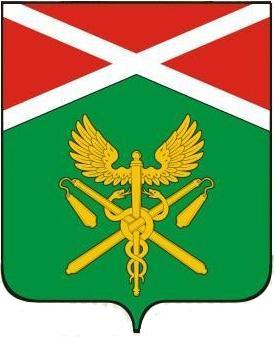 АДМИНИСТРАЦИЯ ИРБИТСКОГО МУНИЦИПАЛЬНОГО  ОБРАЗОВАНИЯП О С Т А Н О В Л Е Н И Е___________________ № _________г. ИрбитОб организации питания в общеобразовательных организациях Ирбитского муниципального образования во II полугодии 2018-2019 учебного годаВ соответствии со ст. 37 Федерального закона от 29.12.2012 N 273-ФЗ "Об образовании в Российской Федерации", ст. 22, 33-1 Закона Свердловской области от 15.07.2013 N 78-ОЗ "Об образовании в Свердловской области", Постановлением Правительства Свердловской области от 05.03.2014 N 146-ПП "Об обеспечении питанием обучающихся по очной форме обучения в государственных общеобразовательных организациях Свердловской области, муниципальных общеобразовательных организациях, расположенных на территории Свердловской области, обособленных структурных подразделениях государственных общеобразовательных организаций Свердловской области и частных общеобразовательных организациях по имеющим государственную аккредитацию основным общеобразовательным программам, расположенных на территории Свердловской области", Постановлением Главного государственного санитарного врача РФ от 23.07.2008 N 45 "Об утверждении СанПиН 2.4.5.2409-08", в целях укрепления здоровья и профилактики хронических заболеваний детей, обеспечения полноценным питанием обучающихся, создания равных условий получения образования обучающимися из различных социальных слоев населения Ирбитского муниципального образования, руководствуясь статьями 28, 31 Устава Ирбитского муниципального образования, ПОСТАНОВЛЯЕТ:1.	Руководителям муниципальных общеобразовательных организаций Ирбитского муниципального образования:1) Обеспечить организацию питания обучающихся муниципальных общеобразовательных организаций в соответствии с  СанПиН 2.4.5.2409-08 "Санитарно-эпидемиологические требования к организации питания обучающихся в общеобразовательных учреждениях, учреждениях начального и среднего профессионального образования";2) Обеспечить одноразовым горячим питанием (завтрак или обед) следующих категорий обучающихся муниципальных общеобразовательных организаций Ирбитского муниципального образования за счет средств бюджета Свердловской области на осуществление мероприятий по организации питания в муниципальных общеобразовательных организациях:обучающихся 1 - 4 классов;обучающихся 5 - 11 классов,  относящихся к следующим категориям:- дети-сироты, дети, оставшиеся без попечения родителей;- дети из семей, имеющих среднедушевой доход ниже величины прожиточного минимума, установленного в Свердловской области;- дети из многодетных семей;3) обеспечить двухразовым горячим питанием (завтрак и обед) обучающихся (1-11 классов), относящихся к категории детей с ограниченными возможностями здоровья, в том числе детей-инвалидов, за счет средств бюджета Свердловской области;4) обеспечить для обучающихся, не относящихся к вышеуказанным категориям, организованное горячее питание на добровольной платной основе за счет средств родителей (законных представителей).2. Установить в соответствии с рекомендуемыми нормами потребления продуктов питания, утвержденными Постановлением Главного государственного санитарного врача РФ от 23.07.2008 N 45 "Об утверждении СанПиН 2.4.5.2409-08", стоимость питания за счет средств бюджета Свердловской области:1) среднемесячную стоимость одноразового питания обучающихся 1-4 классов - не более 83 (восьмидесяти трех) рублей в день на одного обучающегося;2) среднемесячную стоимость бесплатного одноразового питания обучающихся 5 - 11 классов (детей-сирот, детей, оставшихся без попечения родителей, детей из многодетных семей и из семей, имеющих среднедушевой доход ниже величины прожиточного минимума, установленного в Свердловской области) не более 96 (девяноста шести) рублей в день на одного обучающегося;3) среднемесячную стоимость бесплатного двухразового питания обучающихся 1-4 классов - не более 115 (ста пятнадцати) рублей в день на одного обучающегося (32 рубля завтрак, 83 рубля обед);4) среднемесячную стоимость бесплатного двухразового питания обучающихся 5 - 11 классов - не более 134 (ста тридцати четырёх) рублей в день на одного обучающегося (38 рублей завтрак, 96 рублей обед).3. Расходы на предоставление питания осуществлять исходя из фактического посещения обучающимися общеобразовательных организаций.4. Начальнику Управления образования Ирбитского муниципального образования Черемисиной Н.В. обеспечить осуществление контроля за организацией питания обучающихся.5. Начальнику Финансового управления администрации Ирбитского муниципального образования Кузевановой Л.Л. профинансировать расходы на дотирование питания школьников в пределах выделенных ассигнований из областного бюджета.6. Рекомендовать главному врачу ГБУЗ СО "Ирбитская ЦГБ" Чуракову А.В.:1) продолжить проведение обучающих семинаров для медицинских работников по вопросам рационального питания школьников;2) принять меры по расширению разъяснительной работы по вопросам здорового питания школьников через проведение бесед в общеобразовательных учреждениях Ирбитского муниципального образования и выступлениях в средствах массовой информации;3) принять меры по осуществлению повседневного контроля медицинскими работниками за соблюдением санитарно-эпидемиологических требований, в том числе за организацией питания,  качеством поступающих продуктов, правильностью закладки продуктов и приготовлением готовой пищи в образовательных учреждениях.7. Настоящее Постановление вступает в силу с 01 января  2019 года.8. Настоящее постановление опубликовать в газете "Родники Ирбитские".9. Контроль за исполнением настоящего постановления возложить на заместителя главы администрации Ирбитского муниципального образования по социальным и правовым вопросам Завьялову Т.О.Глава Ирбитского муниципального образования                                                      А.В. НикифоровСОГЛАСОВАНИЕпроекта постановления администрации Ирбитского муниципального образованияНаименование постановления: Наименование постановления: Наименование постановления: Об организации питания в общеобразовательных организациях Ирбитского муниципального образования во II полугодии 2018-2019 учебного годаОб организации питания в общеобразовательных организациях Ирбитского муниципального образования во II полугодии 2018-2019 учебного годаОб организации питания в общеобразовательных организациях Ирбитского муниципального образования во II полугодии 2018-2019 учебного годаОб организации питания в общеобразовательных организациях Ирбитского муниципального образования во II полугодии 2018-2019 учебного годаСроки и результаты согласованияСроки и результаты согласованияСроки и результаты согласованияСроки и результаты согласованияДолжностьИнициалы и фамилияИнициалы и фамилияДата поступ-ления на согласование Дата согласо-вания Замечания и подпись Замечания и подпись Начальник юридического отдела администрации Ирбитского МОВолков А.ВВолков А.ВЗаместитель главы Ирбитского муниципального образованияЛеонтьева М.М.Леонтьева М.М.Заместителя главы администрации Ирбитского муниципального образования по социальным и правовым вопросамЗавьялова Т.О.Завьялова Т.О.Начальник Управления образованияЧеремисина Н.В.Черемисина Н.В.Постановление разослать:Управление образованияПостановление разослать:Отдел экономикиПостановление разослать:ГБУЗ «Ирбитская ЦГБ»Постановление разослать:Финансовое управление администрации Ирбитского МОПостановление разослать:Исполнители:Макушина Юлия Сергеевна, заместитель начальника Управления образования  Ирбитского МО по экономике и труду, (343) 556-48-10, _______________Глубоковских Екатерина Ивановна, ведущий специалист Управления образования Ирбитского МО, (343) 556-40-49, _______________